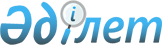 Об определении сроков действия инвестиционных налоговых преференцийПостановление Правительства Республики Казахстан от 31 декабря 2008 года № 1307      В соответствии с пунктом 3 статьи 14 Закона Республики Казахстан от 8 января 2003 года "Об инвестициях" Правительство Республики Казахстан ПОСТАНОВЛЯЕТ : 



      1. Определить сроки действия инвестиционных налоговых преференций, предоставляемых для следующих юридических лиц: 



      1) акционерному обществу "АрселорМиттал Темиртау" по инвестиционному проекту "Проект акционерного общества "АрселорМиттал Темиртау" по увеличению производства металлопродукции до 6 млн. тонн стали в год (2013-2014 гг.)": 

      по корпоративному подоходному налогу - 10 (десять) лет с 1 января года, следующего за годом ввода в эксплуатацию фиксированных активов; 

      по налогу на имущество - 5 (пять) лет с 1 января года, следующего за годом ввода в эксплуатацию фиксированных активов; 

      по земельному налогу - 5 (пять) лет с 1 января года, следующего за годом ввода в эксплуатацию фиксированных активов; 



      2) товариществу с ограниченной ответственностью "Металлургический завод" по инвестиционному проекту "Строительство металлургического завода с полным циклом мощностью 4 млн. тонн жидкой стали в год": 

      по корпоративному подоходному налогу - 10 (десять) календарных лет с момента ввода в эксплуатацию фиксированных активов; 

      по налогу на имущество - 5 (пять) лет с момента ввода в эксплуатацию фиксированных активов. 



      2. Настоящее постановление вводится в действие со дня подписания.       Премьер-Министр 

      Республики Казахстан                       К. Масимов 
					© 2012. РГП на ПХВ «Институт законодательства и правовой информации Республики Казахстан» Министерства юстиции Республики Казахстан
				